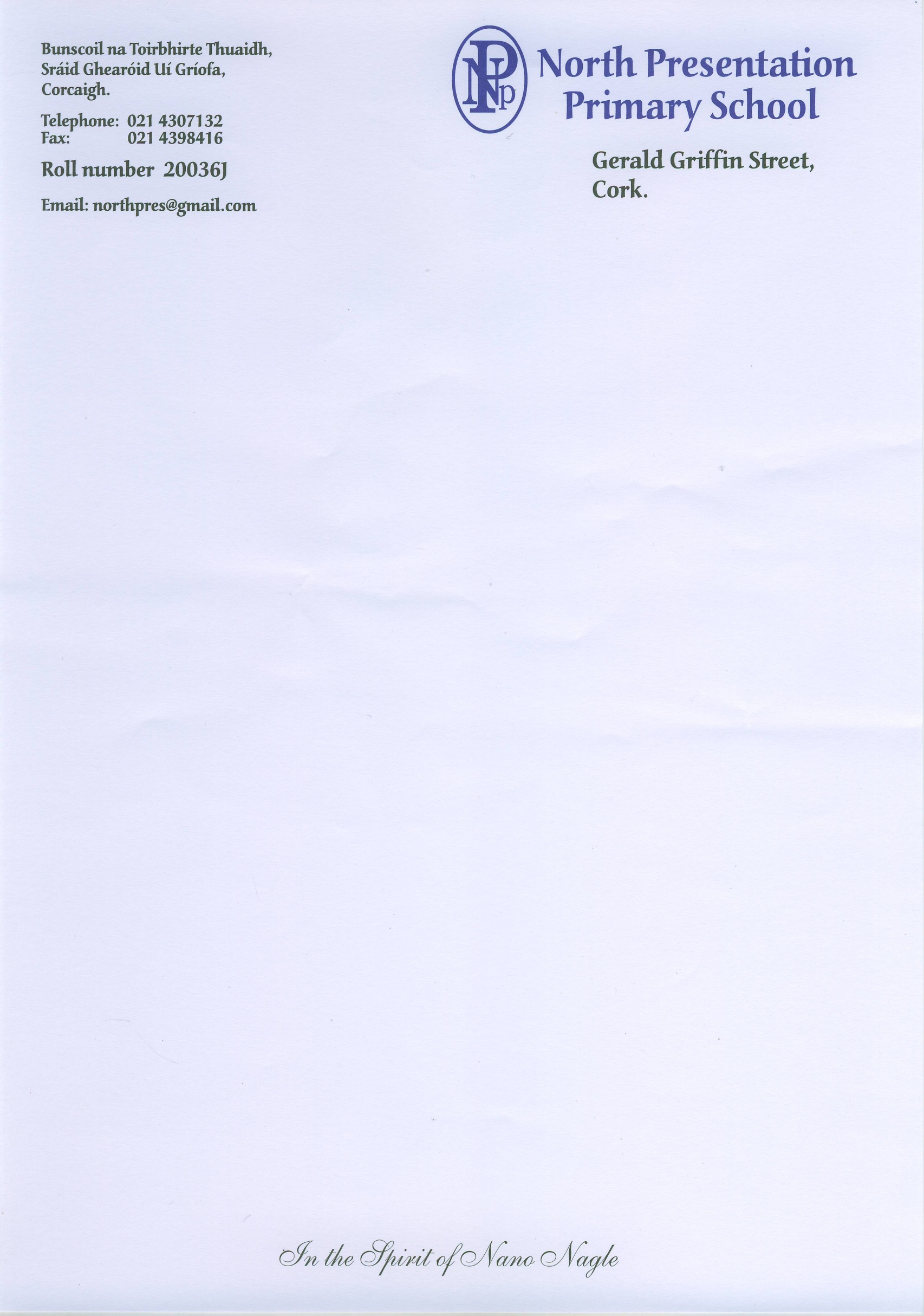 OUR SELF-EVALUATION REPORT AND IMPROVEMENT PLANIn the last year, we have looked at teaching and learning in our school to find out what we are doing well.This is what we did to find out what we were doing well, and what we could do better:Baseline Data – LiteracyAnalysis of Standardised testsTeacher observation/feedback of years 1 -5 programmesAnalysis of Martin Gleeson phonological checklistBaseline Data – NumeracyAnalysis of Standardised testsTeacher observation/feedback of years 1-4 programmesObservations of Maths Recovery TeachersParental observations and feedback from questionnairesBaseline Data – Mental Health & Emotional WellbeingTeacher observation/feedbackObservations of and feedback from NEPS psychologistFeedback from childrens’ questionnaire surveyParental observations/ needs/ problems and feedbackBaseline Data – GaeilgeTeacher observation/feedbackObservations of and feedback from PDST FacilitatorAnalysis of Plean Gaeilge by staffThis is what we are doing well and what we are now going to work on:Strengths - Literacy:Results of standardized tests in reading have gone up overall.Reading Recovery and Literacy Lift-Off results are encouraging.Pupils in the senior classes enjoy reading and like team teaching as part of the First Steps Programme.Teachers are motivated and willing to try new ideas. A number of staff are upskilled in Reading Recovery  and First Steps.Team teaching is an integral part of curricular delivery in the school and teachers are very positive towards it.In all areas of development teachers have a love of learning and they are driven by seeing progress made by their pupils.Areas for Improvement - Literacy:Improve delivery of Lift-Off to Literacy Programme implementing changes targeted during summer In-Service by teamSpecific emphasis on Phonological Awareness in Junior Infants and Senior Infants.Discreet  intervention in oral language at 1st Class level.Increased communication with parents’ around specific expectations from homework at the different class levels.--------------------------------------------------------------------------------------------------------------------------Strengths - Numeracy:Results of standardized tests in numeracy have gone up overall.Teachers are motivated and willing to try new ideas. Two members of  staff are trained  in Maths Recovery  A Maths Recovery and Numeracy Lift-Off programme are well established in the schoolMaths Recovery and Numeracy Lift-Off results are encouraging.A Numeracy Links Teacher has been trained.A new Numeracy Lift Off Teacher completed training.We have a re-worked and re-written Maths Policy taking new Numeracy Plans into accountAreas for Improvement - Numeracy:Maths Language schoolwide needs to be improved and consolidated especially taking into account the language and EAL needs and difficulties of 75.5% of the pupils Continuing improvement in Numeracy Lift-Off programmeParents’ capacity to help with children’s attainments in MathsMATA sa Rang training for teachers of Senior ClassesResults in the Data Strand continue to be monitored and the new data strategies will be implemented-----------------------------------------------------------------------------------------------------------------------Strengths- Mental Health & Emotional Wellbeing:In all areas of development teachers have a love of learning and they are driven by seeing progress made by their pupils.Teachers are motivated and willing to try new ideasThe school has strong links and ties to their NEPS Psychologist and area CAMHS team both of whom assistBeing a DEIS Band 1 school the staff are aware of the particular needs and anxieties of the families in the school4 Staff members have been trained in the NEPS Friends for Life Programme2 Staff members are being trained in the NEPS Incredible Years ProgrammeAreas for Improvement – Mental Health & Emotional Wellbeing:Staff training in recognition of Emotional Wellbeing problemsStaff training in dealing with Emotional Wellbeing problemsDevelopment of a formal Emotional Wellbeing school programme to be integrated into the SPHE curriculumCircle Time at specific class levelsUse of outside agencies/professionals with interventions such as Art Therapy/Play TherapyStrengths – Gaeilge ( Irish Language ):--------------------------------------------------------------------------------------------------------------------------Areas for Improvement – Gaeilge ( Irish Language ):This is what you can do to help:Take part in the CAPER programme for parents of Senior Infants and First ClassTake part in the Happy Talk programme for parents of Early Start and Junior InfantsTake part in the Maths for Fun Programme with parents of 2nd and 3rd classesTake part in the Maths Eyes Programme with parents of 4th classTake part in the One Book One Community Programme with 4th to 6th ClassesTake an interest in, and chat to your child about ,both schoolwork and other school activitiesKeep an eye on, and help your child with, their homeworkAttend all Parent/Teacher MeetingsKeep in regular contact with your child’s class teacherHave your child in school every day possibleBe very aware of the dangers of social media, limit and monitor your child’s time online – instagram, whatsapp, viber, snapchat etc. They can be extremely damaging to a child’s emotional wellbeing and many are illegal/unsuitable for children under the age of 13 which includes all Primary School children. Here is some information about how we are carrying out our work and about what the Department of Education and Skills requires us to do.School time and holidaysThe Department requires all primary schools to have 183 school days each year. This year we have 183 school days, from 30.08.18 to 28.06.19.The Department sets out a standardised school year and school holidays.This year we are taking all our school holidays within the permitted time.The Department sets out arrangements for parent/teacher meetings and staff meetings. This year we will have 2 parent/teacher meetings and 4 staff meetings, all in line with the Department’s regulations.Looking after the children in our schoolThe Department requires schools to follow the Child Protection Procedures it has set down. Our board of management has agreed in writing to do this.			All teachers know about the Procedures and we have told parents about them.Our Child Safeguarding Statement and Risk Assessment are available on the school’s website. Our Designated Liaison Person (DLP) is Ms. Nickie Egan ( Principal ) Our Deputy DLP is Ms. Mary Murray ( Deputy Principal )Enrolment and attendanceThe Department requires schools to have and make available an admissions/enrolment policy, to record and report attendance accurately, and to encourage high attendance and participation.We have an admissions/enrolment policy and it is available to all.				We reviewed (and updated) our policy in September 2015.			We keep accurate attendance records and report them as required.	We encourage high attendance in the following ways: Parent /Teacher CommunicationParent/Principal & Deputy Principal MeetingsThe practice of sending letters to the parents at 10 day, 15 day and 20 day absenteeism continues with these letters requesting the parents to come speak to either the Deputy Principal or Principal about the matter.The practice of sending texts to the parents at 15 day, 18 day and 20 day absenteeism continuesRegular contact and meetings with our school’s Educational Welfare OfficerAttendance Assemblies100 Days Attendance and Full Attendance Certificates and PrizesCollaboration with School Completion ProgrammeCollaboration with our Home School Liaison TeacherTarget Children List each year of 20 days or more absenteeismThis is how you can help: Have your child in school EVERY day possibleDo not book flights or go on holiday during school termKeep in regular and close contact with the school about your child’s attendance & progressRemember – Every day absent from school is a day of missed educationPositive behaviour for a happy schoolThe Department requires schools to have a code of behaviour, and asks us to consult parents and children about it. We do this.					Our code of behaviour describes and supports positive behaviour.		We have a very clear and high-profile anti-bullying policy in our school.	Our school is a school of Respect and Inclusivity and we are very proud of it.